                                                                                                                                         Утверждаю 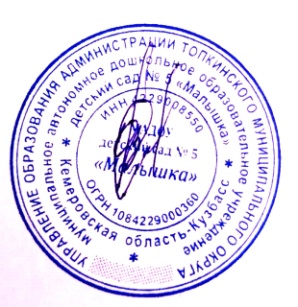 заведующий МАДОУ д/с  №  5«Малышка» О.В. ШамиловаТЕХНОЛОГИЧЕСКАЯ КАРТА № 275Наименование блюда : Каша «Дружба»Наименование сборника рецептур: Сборник технологических нормативов, рецептур блюд и кулинарных изделий для дошкольных организаций и детских оздоровительных учреждений, под общей редакцией профессора А.Я.Перевалова, «Уральский региональный центр питания»,  6-ое издание, переработанное и дополненное, 2012 г.Выход : 1000Технология приготовления: крупу перебирают, промывают водой несколько раз, пшено ошпаривают. Крупы сначала варят отдельно, закладывая в кипящую воду. Пшено отваривают 15 минут, воду сливают. Рис отваривают до полуготовности. Крупу соединяют, заливают теплым молоком, добавляют сахар, йодированную соль, доводят до кипения, варят при слабом кипении до поглощения жидкости над поверхностью крупы, затем емкость ставят на водяную баню или в пароварочный шкаф и доводят до готовности. При потребности 40, 60, 90 кг каши ее лучше готовить в пищеварочном котле ,который имеет такие же полезные объемы, при этом пригорание полностью исключается. При подаче каша заправляется растопленным сливочным маслом.Температура подачи: 65 0 ССрок реализации : не более одного часа с момента приготовления.Требования к качеству : консистенция растекающаяся, однородная, зерна полностью набухшие, мягкие. Цвет белый с кремовым оттенком. Не допускаются посторонние запахи и привкусы, в том числе и пригорелой каши.                                                                                                                                         Утверждаю заведующий МАДОУ д/с  №  5«Малышка» О.В. ШамиловаТЕХНОЛОГИЧЕСКАЯ КАРТА № 529Наименование блюда : Молоко кипяченоеНаименование сборника рецептур: Сборник технологических нормативов, рецептур блюд и кулинарных изделий для дошкольных организаций и детских оздоровительных учреждений, под общей редакцией профессора А.Я.Перевалова, «Уральский региональный центр питания»,  6-ое издание, переработанное и дополненное, 2012 г.*Масса молока кипяченого.Выход : 200Технология приготовления: молоко кипятят в посуде, предназначенной только для этой цели, охлаждают, разливают в стаканы.Температура подачи: 65 0 С (горячего) и 140С (холодного)Срок реализации : не более одного часа с момента приготовления.Требования к качеству : внешний вид – напиток белого цвета. Вкус и запах чуть сладковатый, аромат кипяченого молока. Консистенция жидкая, однородная. Не допускается изменение цвета молока, привкус пригорелого молока.                                                                                                                                         Утверждаю заведующий МАДОУ д/с  №  5«Малышка» О.В. ШамиловаТЕХНОЛОГИЧЕСКАЯ КАРТА № 532Наименование блюда :  Соки овощные, фруктовые и ягодныеНаименование сборника рецептур: Сборник технологических нормативов, рецептур блюд и кулинарных изделий для дошкольных организаций и детских оздоровительных учреждений, под общей редакцией профессора А.Я.Перевалова, «Уральский региональный центр питания»,  6-ое издание, переработанное и дополненное, 2012 г.Сок яблочный  Сок абрикосовый                                                                          Сок апельсиновый   Сок сливовый    Сок томатныйСок морковныйВыход : 100Технология приготовления: сок, выпускаемый промышленностью, разливают в стаканы непосредственно перед отпуском.Температура подачи : 14 0 ССрок реализации : не более одного часа с момента приготовленияТребования к качеству : внешний вид, консистенция, цвет, вкус, запах приятные, соответствующие виду сока, без порочащих признаков.                                                                                                                                         Утверждаю заведующий МАДОУ д/с  №  5«Малышка» О.В. ШамиловаТЕХНОЛОГИЧЕСКАЯ КАРТА № 142Наименование блюда :  Борщ с капустой и картофелемНаименование сборника рецептур: Сборник технологических нормативов, рецептур блюд и кулинарных изделий для дошкольных организаций и детских оздоровительных учреждений, под общей редакцией профессора А.Я.Перевалова, «Уральский региональный центр питания»,  6-ое издание, переработанное и дополненное, 2012 г.*Расчет химического состава проводился по капусте свежейВыход : 1000Технология приготовления: картофель нарезают брусочками, остальные овощи – соломкой, лук – полукольцами или мелкой рубкой. Свеклу отваривают целиком в кожуре, очищают, нарезают соломкой. Морковь и лук пассеруют при температуре 110 0 С с добавлением бульона. В кипящий бульон закладывают свежую тонко нашинкованную капусту и доводят до кипения, варят 10 мин, затем закладывают картофель и подготовленную свеклу, коренья и лук, варят до готовности овощей. За 5 мин до готовности борщ заправляют йодированной солью, сахаром, раствором лимонной кислоты. За 1-2 мин добавляют лавровый лист и сметану, доводят до кипения. При использовании квашеной капусты ее вводят в тушеном виде после того, как картофель варят до размягчения. Для тушения капусту перебирают, кислую промывают в холодной воде, отжимают, измельчают, кладут в сотейник, добавляют бульон (20-25% от массы капусты), и тушат вначале на сильном, затем на слабом нагреве до мягкости, периодически помешивая.Температура подачи: 75 0 С.Срок реализации : не более трех часов с момента приготовления.Требования к качеству : на поверхности блестки жира  светло-желтого цвета. Овощи аккуратно нашинкованы, нарезка  сохранилась, консистенция мягкая.  Вкус сладко-кисловатый. Запах свойственный вареным овощам. Не допускается привкус и запах сырой свеклы и пареных овощей.                                                                                                                                         Утверждаю заведующий МАДОУ д/с  №  5«Малышка» О.В. ШамиловаТЕХНОЛОГИЧЕСКАЯ КАРТА № 441Наименование блюда :Картофельное пюреНаименование сборника рецептур: Сборник технологических нормативов, рецептур блюд и кулинарных изделий для дошкольных организаций и детских оздоровительных учреждений, под общей редакцией профессора А.Я.Перевалова, «Уральский региональный центр питания»,  6-ое издание, переработанное и дополненное, 2012 г.  *Масса кипяченного молока.Выход : 100Технология приготовления: очищенный картофель укладывают в посуду (слоем 50 см), солят, заливают горячей водой, чтобы она покрыла картофель на 1 см. Доводят до кипения и варят при слабом кипении до готовности. Горячий вареный картофель обсуживают, протирают через протирочную машину. Температура кртофеля должна быть не менее 80 0С. В горячую картофельную массу добавляют в 2–3 приема горячее кипяченое молоко, масло сливочное. Пюре доводят до температуры 100 0С, постоянно помешивая и прогревают 5–6 мин.Температура подачи : 65 0 ССрок реализации : не более одного часа с момента приготовления.Требования к качеству :консистенция – густая, пышная, однородная масса без комочков не протертого картофеля. Цвет от кремового до белого, без темных включений. Вкус и запах – слегла соленый, нежный, с ароматом молока и масла. Не допускается запах подгорелого молока.                                                                                                                                         Утверждаю заведующий МАДОУ д/с  №  5«Малышка» О.В. ШамиловаТЕХНОЛОГИЧЕСКАЯ КАРТА № 349Наименование блюда :Рыба, запеченная в сметанном соусеНаименование сборника рецептур: Сборник технологических нормативов, рецептур блюд и кулинарных изделий для дошкольных организаций и детских оздоровительных учреждений, под общей редакцией профессора А.Я.Перевалова, «Уральский региональный центр питания»,  6-ое издание, переработанное и дополненное, 2012 г.Выход : 215Технология приготовления: рыбу разделывают на филе с кожей без костей на порционные куски массой 88г под углом 450С. Рыбу панируют в муке, обжаривают с двух сторон до слабой золотистой корочки. На сковороду наливают немного соуса сметанного (1/5 часть), укладывают куски рыбы, на них из кондитерского мешка выпускают картофельное пюре, или укладывают кружочки отварного картофеля, или отварные макаронные изделия, заливают сметанным соусом, посыпают тертым сыром, взбрызгивают растопленным маслом и запекают при температуре 2500С 25-30мин.Рыбу отпускают с гарниром и соусом.Температура подачи : 65 0 ССрок реализации : не более трех часов с момента приготовления.Требования к качеству : на поверхности блюда легко подрумяненная корочка, соус загустел, но не высох. Блюдо сочное, рыба и гарнир – не подгоревшие, не присохшие к посуде.                                                                                                                                         Утверждаю заведующий МАДОУ д/с  №  5«Малышка» О.В. ШамиловаТЕХНОЛОГИЧЕСКАЯ КАРТА № 521Наименование блюда : Компот из свежих плодов или ягодНаименование сборника рецептур: Сборник технологических нормативов, рецептур блюд и кулинарных изделий для дошкольных организаций и детских оздоровительных учреждений, под общей редакцией профессора А.Я.Перевалова, «Уральский региональный центр питания»,  6-ое издание, переработанное и дополненное, 2012 г.Выход : 200Технология приготовления: яблоки перебирают, удаляют семенные гнезда, нарезают дольками. Варят при слабом кипении не более 5-6 минут. Черешню или вишню перебирают, удаляют плодоножки, моют, закладывают в горячий сироп и доводят до кипения. Для сахарного сиропа: в горячей воде растворяют сахар, доводят до кипения, проваривают 10-12 минут и процеживают.Готовый компот охлаждают, разливают в стаканы, предварительно разложив туда ягоды.Температура подачи : 14 0ССрок реализации : не более одного часа  с момента приготовления.Требования к качеству : вкус и запах кисло-сладкий  с ароматом  фруктов, из которых приготовлен компот. Цвет – светлый (для яблок), розовый (для черешни и вишни) различной степени интенсивности. Консистенция жидкая с наличием вареных плодов или ягод.                                                                                                                                         Утверждаю заведующий МАДОУ д/с  №  5«Малышка» О.В. ШамиловаТЕХНОЛОГИЧЕСКАЯ КАРТА № 122Наименование блюда :  Хлеб пшеничныйНаименование сборника рецептур: Сборник технологических нормативов, рецептур блюд и кулинарных изделий для дошкольных организаций и детских оздоровительных учреждений, под общей редакцией профессора А.Я.Перевалова, «Уральский региональный центр питания»,  6-ое издание, переработанное и дополненное, 2012 г.Выход : 100Технология приготовления: нарезают хлеб непосредственно перед подачей на стол.Требования к качеству : форма нарезки сохранена. Цвет, вкус, запах пшеничного хлеба.                                                                                                                                         Утверждаю заведующий МАДОУ д/с  №  5«Малышка» О.В. ШамиловаТЕХНОЛОГИЧЕСКАЯ КАРТА № 123Наименование блюда :  Хлеб ржанойНаименование сборника рецептур: Сборник технологических нормативов, рецептур блюд и кулинарных изделий для дошкольных организаций и детских оздоровительных учреждений, под общей редакцией профессора А.Я.Перевалова, «Уральский региональный центр питания»,  6-ое издание, переработанное и дополненное, 2012 г.Выход : 100Технология приготовления: нарезают хлеб непосредственно перед подачей на стол.Требования к качеству : форма нарезки сохранена. Цвет, вкус, запах ржаного хлеба.                                                                                                                                         Утверждаю заведующий МАДОУ д/с  №  5«Малышка» О.В. ШамиловаТЕХНОЛОГИЧЕСКАЯ КАРТА № 233Наименование блюда :  Запеканка капустнаяНаименование сборника рецептур: Сборник технологических нормативов, рецептур блюд и кулинарных изделий для дошкольных организаций и детских оздоровительных учреждений, под общей редакцией профессора А.Я.Перевалова, «Уральский региональный центр питания»,  6-ое издание, переработанное и дополненное, 2012 г.Выход : 200Технология приготовления: шинкованную соломкой свежую капусту припускают с маслом, в конце вводят манную крупу и проваривают до загустения. массу охлаждают дл 40-500С, вводят сырые яйца, йодированную соль, перемешивают, выкладывают на противень, смазанный маслом и посыпанный сухарями, поверхность разравнивают, смазывают сметаной и запекают при температуре 250-2800С до образования румяной корочки.Отпускают, поливая растопленным сливочным маслом или соусом молочным, сметаннымТемпература подачи: 65 0 С.Срок реализации : не более часа с момента приготовления.Требования к качеству : изделие имеет ровную окраску корочки, без трещин. На разрезе цвет светло-кремовый. Консистенция рыхлая, однородная, без крупных кусочков овощей и каши.                                                                                                                                         Утверждаю заведующий МАДОУ д/с  №  5«Малышка» О.В. ШамиловаТЕХНОЛОГИЧЕСКАЯ КАРТА № 456Наименование блюда : Соус сметанный с томатомНаименование сборника рецептур: Сборник технологических нормативов, рецептур блюд и кулинарных изделий для дошкольных организаций и детских оздоровительных учреждений, под общей редакцией профессора А.Я.Перевалова, «Уральский региональный центр питания»,  6-ое издание, переработанное и дополненное, 2012 г.Выход : 1000Технология приготовления : подсушенную, без изменения цвета, муку смешивают с маслом и небольшим количеством холодной сметаны, смесь разводят кипящей сметаной, добавляют соль, варят 3мин, процеживают. Подготовленное  томат-пюре уваривают при слабом кипении до половины первоначального объема, соединяют со сметаной, проваривают, помешивая, при слабом кипении в течении 3-5мин, процеживают и доводят до кипения еще раз.Рекомендуют к овощным  блюдам и др.Температура подачи : 65 0ССрок реализации : не более трех часов  с момента приготовления.Требования к качеству : однородная масса, без комочков неразварившейся муки. Консистенция вязкая, эластичная. Цвет светло-коричневый. Вкус сметаны с томатом. Запах продуктов, входящих в блюдо. Не допускается использование сметаны повышенной кислотности.                                                                                                                                         Утверждаю заведующий МАДОУ д/с  №  5«Малышка» О.В. ШамиловаТЕХНОЛОГИЧЕСКАЯ КАРТА № 602Наименование блюда : Вафли Наименование сборника рецептур: Сборник технологических нормативов, рецептур блюд и кулинарных изделий для дошкольных организаций и детских оздоровительных учреждений, под общей редакцией профессора А.Я.Перевалова, «Уральский региональный центр питания»,  6-ое издание, переработанное и дополненное, 2012 г.Выход : 100Требования к качеству : вафли сухие, хрустящие, легкие, мелкопористые. Не допускаются вафли с салистыми, прогорклыми, затхлыми привкусами и запахами; загрязненными, влажные на ощупь, поломанные.                                                                                                                                         Утверждаю заведующий МАДОУ д/с  №  5«Малышка» О.В. ШамиловаТЕХНОЛОГИЧЕСКАЯ КАРТА № 126Наименование блюда : Плоды свежиеНаименование сборника рецептур: Сборник технологических нормативов, рецептур блюд и кулинарных изделий для дошкольных организаций и детских оздоровительных учреждений, под общей редакцией профессора А.Я.Перевалова, «Уральский региональный центр питания»,  6-ое издание, переработанное и дополненное, 2012 г.Выход : 100Технология приготовления : подготовленные плоды или ягоды подают на десертной тарелке или вазочке.Требования к качеству :целые плоды или ягоды уложены на десертную тарелку или вазочку. Консистенция соответствует виду плодов или ягод. Цвет, вкус, запах соответствуют виду плодов или ягод.                                                                                                                                         Утверждаю заведующий МАДОУ д/с  №  5«Малышка» О.В. ШамиловаТЕХНОЛОГИЧЕСКАЯ КАРТА № 530Наименование блюда : Кефир, ацидофилин, простокваша, ряженкаНаименование сборника рецептур: Сборник технологических нормативов, рецептур блюд и кулинарных изделий для дошкольных организаций и детских оздоровительных учреждений, под общей редакцией профессора А.Я.Перевалова, «Уральский региональный центр питания»,  6-ое издание, переработанное и дополненное, 2012 г.Выход : 200Технология приготовления : из бутылок и пакетов кисломолочные продукты наливают непосредственно в стаканы. Кисломолочные  продукты можно отпускать с сахаром по 5-10г, а также с кукурузными или пшеничными хлопьями по 15г на порцию.Температура подачи : 14 0ССрок реализации : не более одного часа  с момента приготовления.Требования к качеству : кисломолочные напитки имеют белый цвет, ряженка слегка кремовый, консистенция свойственная виду напитка, не допускается излишне кислый вкус.                                                                                                                                          Наименование продуктовМасса, гМасса, гХимический состав, гХимический состав, гХимический состав, гХимический состав, гХимический состав, гХимический состав, гЭнерг.ценность, ккалНаименование продуктовБруттоНеттоБББЖЖУНаименование продуктовБруттоНеттоВсегоВсегов т.ч. живВсегов т.ч. растКрупа рисовая7575Крупа пшенная5555Молоко510510Вода 350350Сахар2525Масса каши-960Масло сливочное5050Итого :Итого :Итого :Итого :26,3514,8956,572,57113,451076,38Витамины, мгВитамины, мгВитамины, мгМинеральные в-ва,  мгМинеральные в-ва,  мгВ1В 2ССаFe0,450,836,63632,462,82Наименование продуктовМасса, гМасса, гХимический состав, гХимический состав, гХимический состав, гХимический состав, гХимический состав, гХимический состав, гЭнерг.ценность, ккалНаименование продуктовБруттоНеттоБББЖЖУНаименование продуктовБруттоНеттоВсегоВсегов т.ч. живВсегов т.ч. растМолоко 210200Итого :Итого :Итого :Итого :5,595,596,380,0010,08120,12Витамины, мгВитамины, мгВитамины, мгМинеральные в-ва,  мгМинеральные в-ва,  мгВ1В 2ССаFe0,030,150,50200,860,17НаименованиепродуктовМасса, гМасса, гХимический состав, гХимический состав, гХимический состав, гХимический состав, гХимический состав, гЭнерг.ценность, ккалНаименованиепродуктовБруттоНеттоБЖУНаименованиепродуктовБруттоНеттоВсегов т.ч. живВсегов т.ч. растУСок яблочный100100Итого :Итого :Итого :0,500,000,100,1010,146,00Сок абрикосовый100100Итого:Итого:Итого:0,500,000,000,0012,755,00Сок апельсиновый100100Итого :Итого :Итого :0,700,000,100,1013,260,00Сок сливовый100100Итого :Итого :Итого :0,300,000,100,1015,268,00Сок томатный100100Итого :Итого :Итого :1,000,000,100,102,918,00Сок морковный100100Итого :Итого :Итого :1,100,000,100,1012,6056,00Витамины, мгВитамины, мгВитамины, мгМинеральные в-ва,  мгМинеральные в-ва,  мгВ1В 2ССаFe0,010,012,007,000,20Витамины, мгВитамины, мгВитамины, мгМинеральные в-ва,  мгМинеральные в-ва,  мгВ1В 2ССаFe0,020,044,0020,000,20Витамины, мгВитамины, мгВитамины, мгМинеральные в-ва,  мгМинеральные в-ва,  мгВ1В 2ССаFe0,040,024,0018,000,30Витамины, мгВитамины, мгВитамины, мгМинеральные в-ва,  мгМинеральные в-ва,  мгВ1В 2ССаFe0,010,014,0010,000,30Витамины, мгВитамины, мгВитамины, мгМинеральные в-ва,  мгМинеральные в-ва,  мгВ1В 2ССаFe0,030,031,007,000,70Витамины, мгВитамины, мгВитамины, мгМинеральные в-ва,  мгМинеральные в-ва,  мгВ1В 2ССаFe0,010,023,0019,000,60Наименование продуктовМасса, гМасса, гХимический состав, гХимический состав, гХимический состав, гХимический состав, гХимический состав, гХимический состав, гЭнерг.ценность, ккалНаименование продуктовБруттоНеттоБББЖЖУНаименование продуктовБруттоНеттоВсегоВсегов т.ч. живВсегов т.ч. растСвекла 200160Капуста свежая*      или квашеная100868060Картофель 10780Морковь6350Лук репчатый4840Масло растительное2020Сахар 1010Томатное пюре3030Бульон
    или вода800800Итого :Итого :Итого :Итого :7,110,0020,5520,5544,97406,27Витамины, мгВитамины, мгВитамины, мгМинеральные в-ва,  мгМинеральные в-ва,  мгВ1В 2ССаFe0,180,1853,55119,094,40НаименованиепродуктовМасса, гМасса, гХимический состав, гХимический состав, гХимический состав, гХимический состав, гХимический состав, гЭнерг.ценность, ккалНаименованиепродуктовБруттоНеттоБЖУНаименованиепродуктовБруттоНеттоВсегов т.ч. живВсегов т.ч. растУКартофель11384Молоко1615*Масло сливочное4,54,5Итого:Итого:Итого:2,050,444,240,329,3996,86Витамины, мгВитамины, мгВитамины, мгМинеральные в-ва,  мгМинеральные в-ва,  мгВ1В 2ССаFe0,090,073,4024,240,76НаименованиепродуктовМасса, гМасса, гХимический состав, гХимический состав, гХимический состав, гХимический состав, гХимический состав, гЭнерг.ценность, ккалНаименованиепродуктовБруттоНеттоБЖУНаименованиепродуктовБруттоНеттоВсегов т.ч. живВсегов т.ч. растУТреска*12088    или минтай*11888Мука пшеничная4,74,7Масло растительное7,57,5Масса готовой рыбы-70Гарнир:Пюре картофельное-130  или картофель                 отварной-130   или макароны отварные-130Масло сливочное55Соус сметанный5050Сыр 5,85,8Масса полуфабриката-255Итого: (по треске и картофельному пюре)Итого: (по треске и картофельному пюре)Итого: (по треске и картофельному пюре)18,3615,3216,931,0223,40319,41Витамины, мгВитамины, мгВитамины, мгМинеральные в-ва,  мгМинеральные в-ва,  мгВ1В 2ССаFe0,180,162,29101,091,85Наименование продуктовМасса, гМасса, гХимический составХимический составХимический составХимический составХимический составЭнерг.ценностьккалНаименование продуктовБруттоНеттоББЖЖУЭнерг.ценностьккалНаименование продуктовБруттоНеттоВсегов т.ч. живВсеговт.ч. растУЭнерг.ценностьккалЯблоки 45,440Вода 172172Черешня или вишня 42,240         или слива44,440         или абрикосы46,640Вода 162162Сахар 1515Кислота лимонная0,20,2Итого : (по яблокам)Итого : (по яблокам)Итого : (по яблокам)0,480,000,280,2814,0760,68Витамины, мгВитамины, мгВитамины, мгМинеральные в-ва, мгМинеральные в-ва, мгВ 1В 2ССаF e0,020,012,6014,860,44НаименованиепродуктовМасса, гМасса, гХимический состав, гХимический состав, гХимический состав, гХимический состав, гХимический состав, гЭнерг.ценность, ккалНаименованиепродуктовБруттоНеттоБЖУНаименованиепродуктовБруттоНеттоВсегов т.ч. живВсегов т.ч. растУХлеб пшеничный формовой100100Итого :--7,600,000,800,8049,20235,00Витамины, мгВитамины, мгВитамины, мгМинеральные в-ва,  мгМинеральные в-ва,  мгВ1В 2ССаFe0,110,030,0020,001,10НаименованиепродуктовМасса, гМасса, гХимический состав, гХимический состав, гХимический состав, гХимический состав, гХимический состав, гЭнерг.ценность, ккалНаименованиепродуктовБруттоНеттоБЖУНаименованиепродуктовБруттоНеттоВсегов т.ч. живВсегов т.ч. растУХлеб ржаной формовой100100Итого :--6,600,001,201,2033,40174,00Витамины, мгВитамины, мгВитамины, мгМинеральные в-ва,  мгМинеральные в-ва,  мгВ1В 2ССаFe0,180,080,0035,003,90Наименование продуктовМасса, гМасса, гХимический состав, гХимический состав, гХимический состав, гХимический состав, гХимический состав, гХимический состав, гЭнерг.ценность, ккалНаименование продуктовБруттоНеттоБББЖЖУНаименование продуктовБруттоНеттоВсегоВсегов т.ч. живВсегов т.ч. растКапуста белокочанная260208Масло сливочное1313Масса припущенной капусты-187Яйца1/3 шт13Крупа манная2727Сухари77Сметана77Масса полуфабриката- 240Масса готовой запеканки-200Итого :Итого :Итого :Итого :8,031,6313,150,5522,45267,22Витамины, мгВитамины, мгВитамины, мгМинеральные в-ва,  мгМинеральные в-ва,  мгВ1В 2ССаFe0,090,1383,24113,721,69Наименование продуктовМасса, гМасса, гХимический составХимический составХимический составХимический составХимический составЭнерг.ценностьккалНаименование продуктовБруттоНеттоББЖЖУЭнерг.ценностьккалНаименование продуктовБруттоНеттоВсегов т.ч. живВсеговт.ч. растУЭнерг.ценностьккалМука пшеничная 5050Масло сливочное 5050Томат-пюре100100Соль йодированная2,52,5Сметана 10001000Итого : Итого : Итого : 34,8925,98188,060,6448,722187,46Витамины, мгВитамины, мгВитамины, мгМинеральные в-ва, мгМинеральные в-ва, мгВ 1В 2ССаF e0,350,0915,00887,554,64НаименованиепродуктовМасса, гМасса, гХимический состав, гХимический состав, гХимический состав, гХимический состав, гХимический состав, гЭнерг.ценность, ккалНаименованиепродуктовБруттоНеттоБЖУНаименованиепродуктовБруттоНеттоВсегов т.ч. живВсегов т.ч. растУВафли с фруктово-ягодными начинками100100Итого :--2,800,003,33,377,3354,00Витамины, мгВитамины, мгВитамины, мгМинеральные в-ва,  мгМинеральные в-ва,  мгВ1В 2ССаFe0,030,040,0016,001,5Наименование продуктовМасса, гМасса, гХимический составХимический составХимический составХимический составХимический составЭнерг.ценностьккалНаименование продуктовБруттоНеттоББЖЖУЭнерг.ценностьккалНаименование продуктовБруттоНеттоВсегов т.ч. живВсеговт.ч. растУЭнерг.ценностьккалЯблоки  1001000,400,000,400,4010,4045,00   или  груши1001000,400,000,300,309,5042,00   или  персики1001000,900,000,100,109,5043,00   или  абрикосы1001000,900,000,100,109,0044,00   или  бананы1001001,500,000,100,1021,0089,00   или  виноград1051000,600,000,200,2015,0065,00   или  слива1001000,800,000,300,309,6049,00   или  киви1001000,800,000,400,408,1047,00   или  апельсин1001000,700,000,300,308,1043,00   или  грейпфрут1001000,700,000,200,206,5035,00   или  мандарин1001000,800,000,200,2011,5038,00   или  хурма1001000,500,000,400,4015,3067,00Наименование продуктовВитамины, мгВитамины, мгВитамины, мгМинеральные в-ва, мгМинеральные в-ва, мгНаименование продуктовВ 1В 2ССаF eЯблоки 0,030,0210,0016,002,20Груши 0,020,035,0019,002,30Персики 0,040,0310,0020,000,60Абрикосы 0,030,0610,0028,000,70Бананы 0,040,0510,008,000,60Виноград 0,050,026,0030,000,60Слива 0,060,0410,0020,000,50Киви 0,020,04180,0040,000,80Апельсин 0,040,0360,0034,000,30Грейпфрут 0,050,0345,0023,000,50Мандарин 0,060,0338,0035,000,10Хурма 0,020,0315,00127,002,50Наименование продуктовМасса, гМасса, гХимический составХимический составХимический составХимический составХимический составЭнерг.ценностьккалНаименование продуктовБруттоНеттоББЖЖУЭнерг.ценностьккалНаименование продуктовБруттоНеттоВсегов т.ч. живВсеговт.ч. растУЭнерг.ценностьккалКефир 206200   или  ацидофилин216200   или  простокваша200200   или  ряженка205200Итого : ( по кефиру)Итого : ( по кефиру)Итого : ( по кефиру)5,605,604,380,008,1894,52Витамины, мгВитамины, мгВитамины, мгМинеральные в-ва, мгМинеральные в-ва, мгВ 1В 2ССаF e0,060,301,40240,000,20